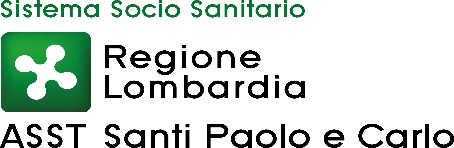 AVVISO PUBBLICO PER TITOLI E COLLOQUIO, AI FINI DELLA STIPULA DI CONTRATTO DI LAVORO A TEMPO DETERMINATO, 12 MESI, PER 1 POSTO DI COLLABORATORE PROFESSIONALE SANITARIO – TECNICO SANITARIO DI RADIOLOGIA MEDICA – CAT. DI sotto indicati candidati che hanno presentato domanda di partecipazione al presente avviso, e hanno dichiarato il possesso dei requisiti prescritti dal bando, sono invitati a volersi presentare presso aule A, B e C – 2° piano, di fronte alla Direzione medica di Presidio  dell’ASST Santi Paolo e Carlo – Presidio San Paolo, via A. di Rudinì n. 8, Milano – muniti di documento di identità valido, stampa della e-mail di “conferma di avvenuta iscrizione” e copia delle pubblicazioni edite a stampa, e dichiarazione sostitutiva di certificazione riguardante lo stato di salute (modulo negli allegati) per sostenere il colloquio dell’avviso di che trattasi.18 MARZO 2021 ORE 09.00ARCIERI MICHELEARMINIO MATTEOBIN SIMONABONOMI MARCOCARDACI MATTEOCONTE SILVIOD’AMICO SANDRODELL’OREFICE GUIDONEDEMURU ELISABETTADI GIACOMO GIANMARCOFRANCESI ELENA GRAZIANO SANTINA18 MARZO 2021 ORE 10.30KADOUAOUI MOHAMEDLO GIUDICE ANGELOMARINO FRANCESCOMERONI MICHELENIKOLLA FLAVIAPENZA ANGELA PUSCEDDU MAURIZIORIZZO FILIPPOSENESE SIMONETACCHI LEONARDOTEDOLI LORENZOSAMPEN ROMERO KORYNA YSABEL non viene ammesso al colloquio in quanto carente del titolo di studio richiesto dal bando.In caso di mancata presentazione, il candidato verrà considerato rinunciatario all’avviso stesso.IN CONSIDERAZIONE DEL NUMERO DI CANDIDATI NON SARANNO AMMESSI CAMBI DI ORARIO O GIORNO.L’Azienda si riserva comunque di rinviare la suddetta convocazione laddove necessario a seguito dell’emergenza sanitaria in corso connessa al virus COVID19.Si invitano pertanto i candidati convocati alla procedura ad un costante monitoraggio del sito internet aziendale (www.asst-santipalocarlo.it – lavora con noi – concorsi- avvisi pubblici).       IL DIRETTORE S.C. RISORSE UMANE(Vincenzo CENTOLA)addetta all’istruttoria: Elvira Camele (02/8184.4532 – Ufficio Concorsi)